A Guide for Home Learning in EnglishThere are many online resources which students can access for free to support revision of topics already covered.Mr BruffMr SallesThese are English teachers who have put videos up onto Youtube to support their own students with the AQA exam, but have shared more widely. Mr Bruff in particular has revision guides for all AQA English exams which you can also purchase through Amazon should you wish to. Some of the topics, such as those who 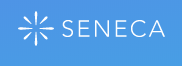 SENECA Learning has materials for all GCSE and A Level subjects and exam boards. These are revision questions and allows students to see progress through their learning. SENECA also has materials for KS3 topics and is very easy to search for what you need.v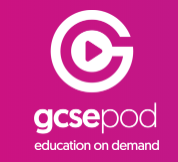 GCSE pod are offering free resources too, with lots of GCSE and some materials for a range of subjects at KS3 as well as English.With all materials it is important to do something with the information. Make notes, cover up the revision materials and write down what you remember and then check. Talk to someone about what you have been studying and get them to ask you questions. Create mind maps of topics and finally have a go at planning to answer exam questions and even write longer responses. The more you DO with the material the easier it will be to remember. To help you with this, all exam boards have past papers you can access, along with their mark schemes.If you are in KS3 then you can also access the materials in these places for the topics you have covered. However, you may want to spend time also reading a range of fiction and non-fiction texts. There are some example you could look for here.Again, it is useful to discuss what you have learnt with someone else, so talking about it with a parent/ carer or friend will help you to embed what you have learnt in your memory,  ready to explore it in more depth later.